BAJKOVITO VALENTINOVOVjerujte mi,ja se ne zezam,kit se zaljubio u Pinokijev nosjer misli da je to baš štos.Crvenkapica kao štukajer ona voli vuka.Snjeguljica je ostavila princa ljupkai zaljubila se u Tupka.Ljepotica i zvijer su novi šou.Zvijer se pretvorila u žir,a ljepotica u sir.                                                                                                                    Iris Ugrinić, 4.r.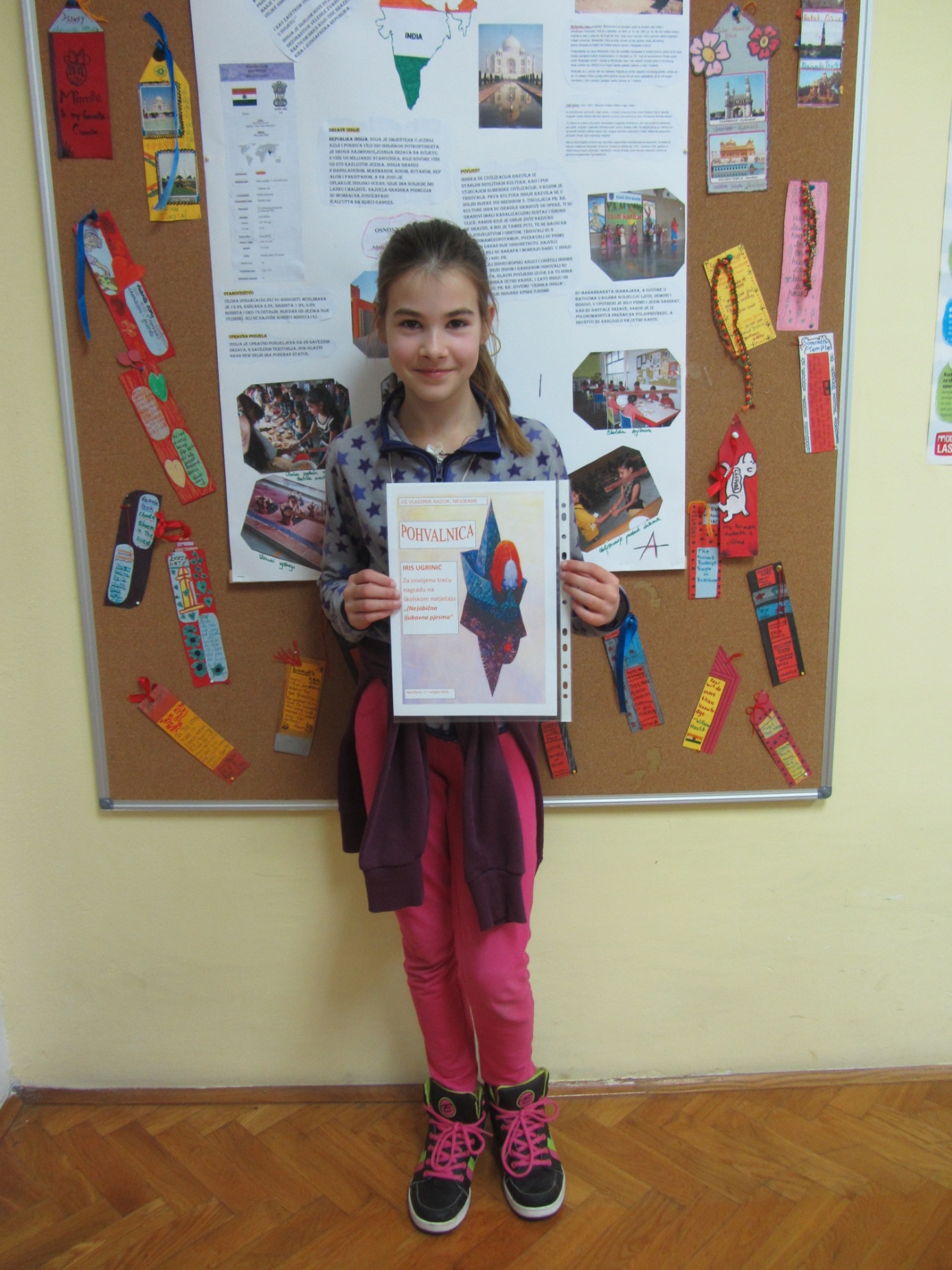 